Lesson 1.1 – Prime FactorizationStandard: Number Sense 1.4 – Determine the prime factors of all numbers through 50 and write the numbers as the product of their prime factors by using exponents to show multiples of a factor.Lesson Objective: Students will be able to factor all prime numbers out a composite number.Vocabulary:Factor - Any of the numbers that when multiplied together form a product.Prime – A number that has exactly two factors, 1 and itself. Example – 2, 3, 5, 7Composite – A number that has more than two factors.          Example – 4 (2 x 2), 8 (4 x 2) EXPONENTSBase – Number used as a repeated factor. Exponent – Number that shows how many times the base is used as a factor.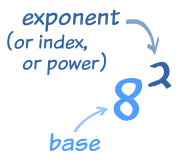 Guided practice - Exponents1.)                                          	  2.) Whiteboard – CFU - Exponents1.) 							2.) 3.) Prime FactorizationOption 1: Writing ARRAYSOption 2: Using FACTOR TREESGuided Practice – Arrays & Factor Trees1.) 35								2.) 323.) 65								4.) 225Whiteboards - CFU – Arrays & Factor Trees1.) 20								2.) 253.) 68								4.) 144NumbersArraysFactorsPrime?1234567891011121314151617181920Step 1: Identify the exponents and base.                                                    Exponent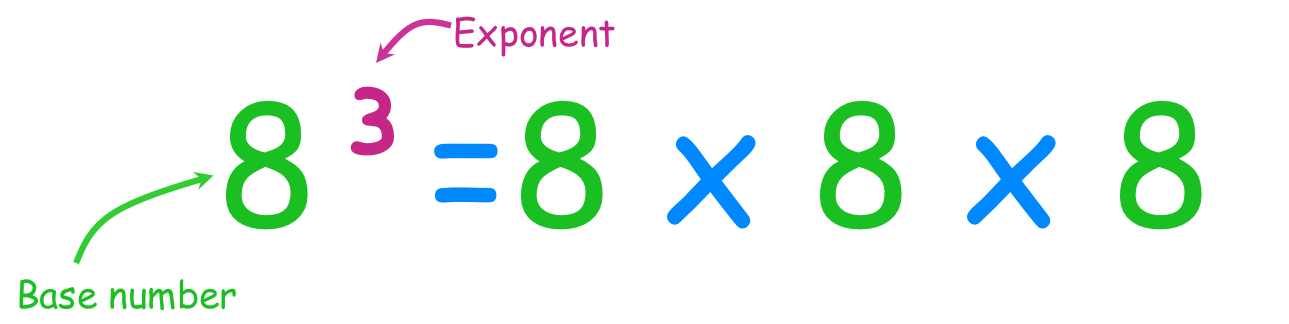 Step 2: Write the base as repeated factor.8 x 8 x 83 factorsStep 3:Multiply8 x 8 x 8 = Find the prime factorization of 30Step 1: Find all the arrays that work for 30Step2: Find all the different prime numbersStep 3: Then write it as an exponent